Как узнать переписчика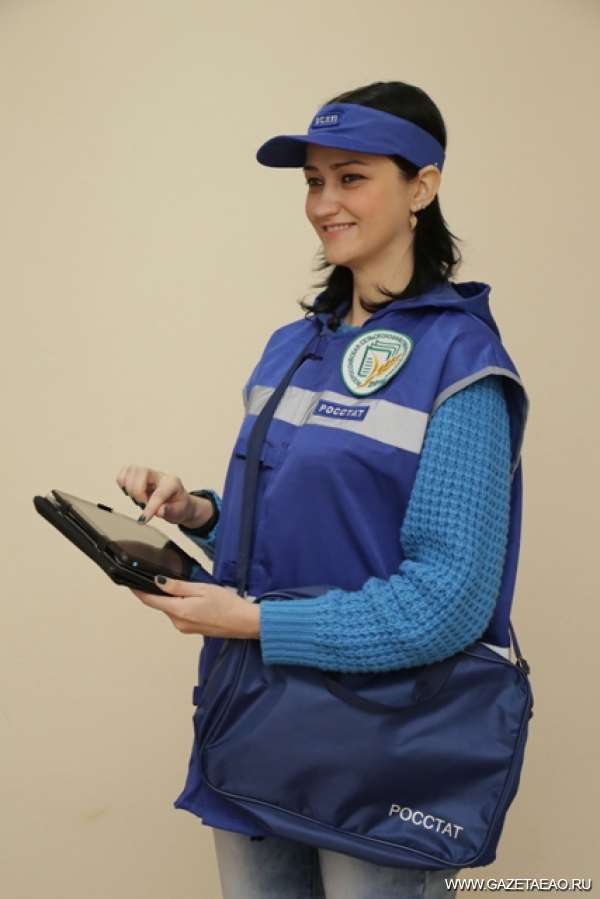 СОЛНЦЕЗАЩИТНЫЙ КОЗЫРЕКСИГНАЛЬНЫЙ ЖИЛЕТ УДОСТОВЕРЕНИЕ, ПАСПОРТСИНИЙ ПОРТФЕЛЬ С СИМВОЛИКОЙ РОССТАТАОсновные мероприятия по подготовке и проведению ВСХП-2016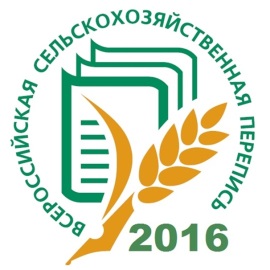 Впериод переписи в  Няндомском районе будут осуществлять сбор сведений об объектах переписи  более 20 переписчиков и инструкторов.Адреса инструкторских участков: Няндома - 164200 г. Няндома, ул.60 лет Октября д.14  Моша -   п/о Макаровская  ул. Набережная, д. 3Территориальный орган Федеральной службы государственной статистики по  Архангельской области(Архангельскстат)Срок проведения Всероссийской сельскохозяйственной переписи –с 1 июля по 15 августа 2016 годаДевиз переписи:СЕЛО В ПОРЯДКЕ – СТРАНА В ДОСТАТКЕ!Цели переписи:Формирование информации о состоянии и структуре сельского хозяйства, наличии и использовании его ресурсного потенциала.Получение детальных характеристик субъектов сельскохозяйственной деятельности – от крупных сельскохозяйственных организаций до личных подсобных хозяйств. Расширение информации по муниципальным образованиям.Проведение Всероссийской сельскохозяйственной переписи 2016 года позволит получить информацию, необходимую для разработки прогноза развития сельского хозяйства, мер экономического воздействия на повышение эффективности сельскохозяйственного производства, а также для оценки продовольственной безопасности Российской Федерации.Нормативная правовая база Федеральный закон «О Всероссийской сельскохозяйственной переписи»от 21 июля 2005 года №108-ФЗ (в ред. Федеральных законов от 11.07.2011 N 200-ФЗ, от 16.10.2012 N 171-ФЗ, от 07.05.2013 N 104-ФЗ,от 01.12.2014 N 411-ФЗ);Постановление Правительства Российской Федерации «Об организации Всероссийской сельскохозяйственной переписи 2016 года» от 10 апреля 2013 года № 316;Постановление Правительства Российской Федерации «О предоставлении субвенций из федерального бюджета бюджетам субъектов Российской Федерации на осуществление полномочий Российской Федерации по подготовке и проведению Всероссийской сельскохозяйственной переписи 2016 года» от 25 июля 2015 года № 763.Областной закон  Архангельской области «О внесении изменений в областной закон “О наделении органов местного самоуправления муниципальных образований Архангельской области отдельными государственными полномочиями”» по подготовке и проведению Всероссийской сельскохозяйственной переписи» от 28 сентября 2015 года №322-19-ОЗПостановление Правительства Архангельской области «О внесении изменений в постановление Правительства      Архангельской области от 09 октября 2012 года № 436-пп» от 03 марта . № 71-ппПрограмма переписиВ программу переписи включены показатели:демографической характеристики объектов сельскохозяйственной переписи и занятости в сельском хозяйстве,размера земельной площади, структуры и использования сельскохозяйственных угодий, площадей сельскохозяйственных культур, плодово-ягодных насаждений, поголовья скота и птицы по видам,наличия машин и оборудования,применения современных технологий (капельной системы орошения, системы индивидуального кормления скота, возобновляемых источников энергоснабжения и др.), привлечения организацией кредитных средств и направления их использования (на приобретение земельных участков, техники, машин и оборудования, на реконструкцию, модернизацию производственных объектов и другие цели), получения субсидий (дотаций) за счет средств федерального бюджета и/или бюджета субъекта Российской Федерации и др.Предварительные итоги будут подведены в IV квартале 2017 г., окончательные – IV квартале 2018 г.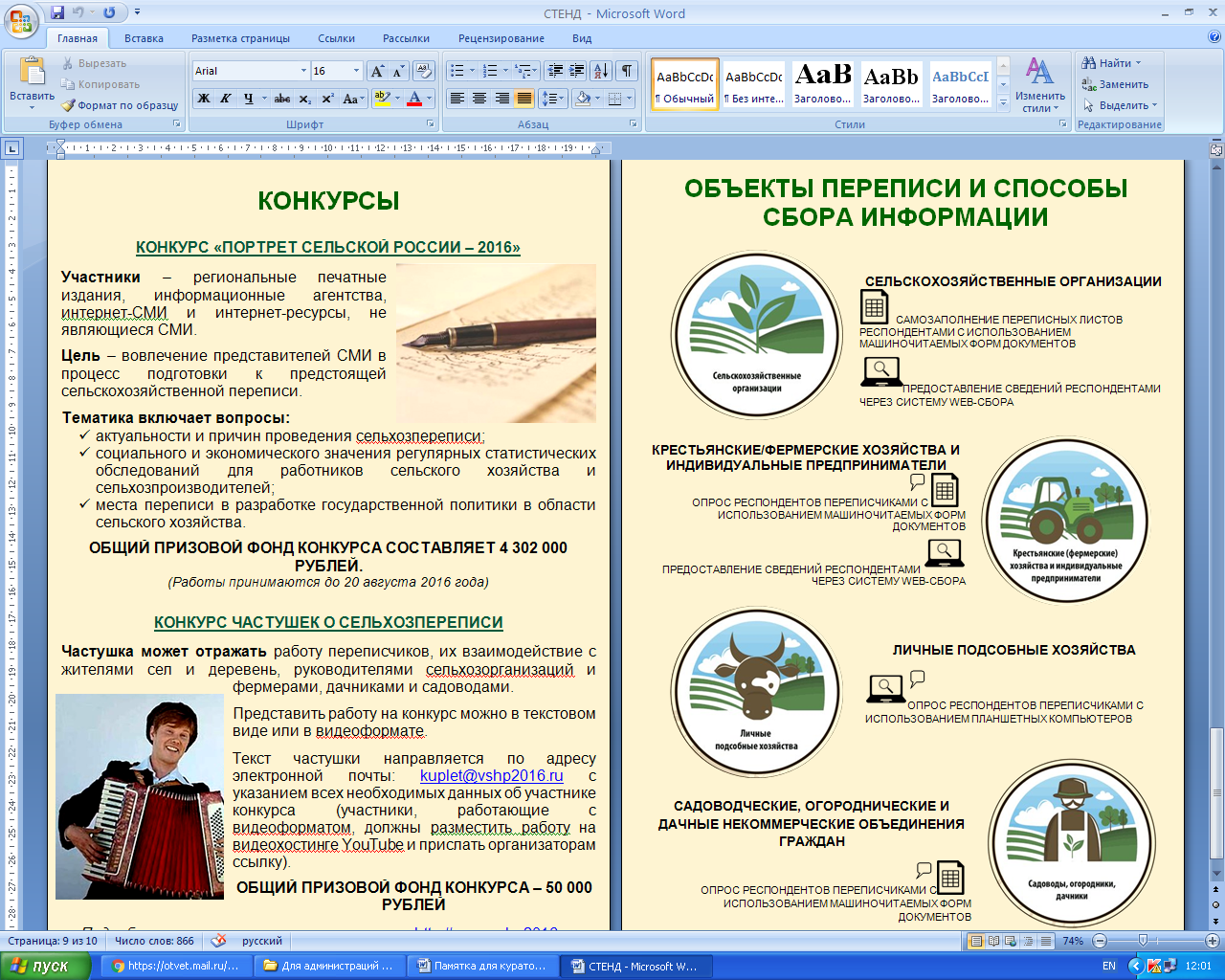 Перепись коснется всех сельхозпроизводителей – юридических и физических лиц, которые имеют земельные участки, предназначенные или используемые для производства сельскохозяйственной продукции, либо имеют сельскохозяйственных животных. В Няндомском районе переписи подлежат 5 сельскохозяйственных организаций, 5. крестьянских (фермерских) хозяйств и индивидуальных предпринимателей, 6622. личных подсобных и других индивидуальных хозяйств граждан, а также 17 садоводческих и дачных некоммерческих объединений граждан.Актуализация списков объектов переписи по всем категориям хозяйств по состоянию на 01.01.2016г.  январь-май Подбор и приемка помещений, предоставленных для размещения инструкторских участковянварь- июньОрганизация обучения порядку проведения ВСХП и заполнения переписной документации (переписчики, инструкторы, представители сельскохозяйственных организаций)июньОрганизация работы лиц по сбору первичных статистических данных ВСХП переписчики с 19 июня по 15 августа;инструкторы с 9 июня по 3 сентябряПриемка материалов переписи с районного уровня и автоматизированная обработка материалов ВСХП (сканирование, ввод)сентябрь  – декабрь Проведение информационно-разъяснительной работыв период подготовки и проведения переписи